www.czechstepbystep.czKrátké české zprávy: Nový český prezident
Před poslechem:					                                       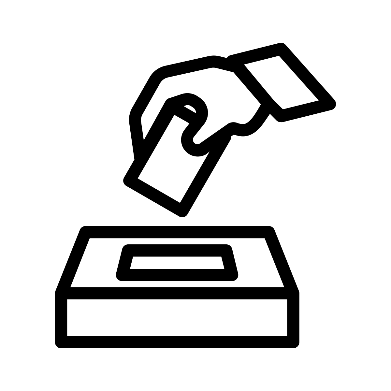 1. Povídejte si.   1. Sledoval/a jste prezidentské volby v Česku?2. Slyšel/a jste o tom, jaké má prezident ČR pravomoce?                        ………………………………………………………................Při poslechu:2. Označte, co je správně.1. O víkendu proběhlo 3. / 2. kolo prezidentských voleb.2. Do 2. kola postoupil Petr Pavel / Miloš Zeman.3. Voleb se zúčastnilo víc / míň než 70 % voličů.4. Ve volbách zvítězil Andrej Babiš / Petr Pavel.5. Petr Pavel získal víc než 58 % / 68 % hlasů.6. Babišovi svůj hlas dalo skoro / víc než 42 % občanů.7. Funkční období prezidenta ČR je 5 / 6 let.……………………………………………………………………………………..Po poslechu:3. Doplňte slova do textu. Jedno slovo nebudete potřebovat.  ▲ voleb ▲ kterém ▲ jemu ▲ hlasovalo ▲ víkendu ▲ mu ▲ funkci ▲ nežNový český prezidentO (1.) _______ proběhlo 2. kolo prezidentských voleb, ve (2.) _______ se sešli Petr Pavel a Andrej Babiš. K volbám přišlo víc (3.) ______ 70 % občanů Česka. Vítězem (4.) _______ se stal Petr Pavel, který dostal přes 58 % hlasů. Pro Babiše (5.) _______ necelých 42 % občanů. 8. března ukončí své působení ve (6.) _______ prezidenta Miloš Zeman a Petr Pavel zahájí své pětileté funkční období. Zeman vítězi voleb pogratuloval a popřál (7.) _______, aby byl dobrým prezidentem České republiky.